УкраїнаЧОРНОМОРСЬКИЙ   МІСЬКИЙ  ГОЛОВАР О З П О Р Я Д Ж Е Н Н Я     09.02.2023                                                              11-кПро звільненняВіктора ТИМУШАМіський голова							Василь ГУЛЯЄВЗ розпорядженням ознайомлений :Копію  розпорядження отримав на руки:ТИМУШАВіктораМиколайовича-ЗВІЛЬНИТИ з роботи 17 лютого 2023 року у зв’язку із закінченням строку трудового контракту, п.2 ст. 36 КЗпП України.Начальнику відділу бухгалтерського обліку та звітності (Бонєва О.В.) виплатити компенсацію за 4 календарних дні невикористаної основної щорічної відпустки.              Підстава :-заява ТИМУША В.М., п.2 ст. 36 КЗпП України, ст.24 Закону України „ Про відпустки”.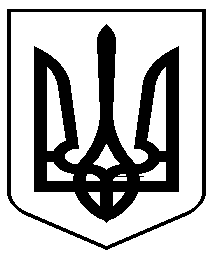 